Тест за I полугодие 10 классЗадание №1Объем сообщения - 11 Кбайт. Сообщение содержит 11264 символа. Какова мощность алфавита?Выберите один из 4 вариантов ответа:1) 772) 2563) 1564) 512Задание №2Объем сообщения - 7,5 Кбайт. Известно, что данное сообщение содержит 7680 символов. Какова мощность алфавита?Выберите один из 4 вариантов ответа:1) 642) 1283) 2564) 512Задание №3Объем сообщения, содержащего 4096 символов, равен 1/512 части Мбайта. Какова мощность алфавита, с помощью которого записано это сообщение?Выберите один из 4 вариантов ответа:1)  82)  163) 40964) 16384Задание №4Мощность алфавита равна 64. Сколько Кбайт памяти потребуется, чтобы сохранить 128 страниц текста, содержащего в среднем 256 символов на каждой странице?Выберите один из 4 вариантов ответа:1)  82)  123)  244)  36Задание №5Мощность алфавита равна 256. Сколько Кбайт памяти потребуется для сохранения 160 страниц текста, содержащего в среднем 192 символа на каждой странице?Выберите один из 4 вариантов ответа:1) 10	2) 20 3) 30 4) 40Задание №6Некоторый алфавит содержит 128 символов. Сообщение содержит 10 символов. Определите объём сообщения.Выберите один из 4 вариантов ответа:1) 1280 бит 2) 70 бит 3) 1280 байт 4) 70 байтЗадание №7Для кодирования секретного сообщения используются 35 специальных значков-символов. При этом символы кодируются одним и тем же минимально возможным количеством бит. Чему равен информационный объем сообщения длиной в 128 символов?Запишите ответ:__________________________________________Задание №8Для кодирования нотной записи используется 10 значков-нот. Каждая нота кодируется одним и тем же минимально возможным количеством бит. Чему равен информационный объем сообщения, состоящего из 135 нот?Запишите ответ:__________________________________________Задание №9Для передачи секретного сообщения используется код, состоящий из десятичных цифр. При этом все цифры кодируются одним и тем же (минимально возможным) количеством бит. Определите информационный объем в битах сообщения длиной в 150 символов.Запишите ответ:__________________________________________Задание №10Для кодирования записи используется 18 знаков. Каждая знак кодируется одним и тем же минимально возможным количеством бит. Чему равен информационный объем сообщения, состоящего из 85 знаков?Запишите ответ:__________________________________________Задание №11В корзине лежит 16 шаров. Все шары разного цвета. Сколько информации несет сообщение о том, что из корзины вынули красный шар?Выберите один из 4 вариантов ответа:1) 162) 83) 44) 2Задание №12Группа школьников пришла в бассейн, в котором 8 дорожек для плавания. Тренер сообщил, что группа будет плавать на дорожке номер 4. Сколько информации получили школьники из этого сообщения?Выберите один из 4 вариантов ответа:1)  22)  33)  44)  8Задание №13Была получена телеграмма: "Встречайте, вагон 16". Известно, что в составе 32 вагона. Какое количество информации было получено?Выберите один из 4 вариантов ответа:1) 162) 323)  44)  5Задание №14Сколько нужно бит, чтобы закодировать алфавит из 64 символов?Запишите ответ:__________________________________________Задание №15В коробке лежит 32 карандаша. Все карандаши разного цвета. Сколько информации несет сообщение о том, что из коробки вынули зеленый карандаш?Выберите один из 4 вариантов ответа:1) 162) 53) 324) 10Задание №16Каково было количество возможных событий, если после реализации одного из них мы получили количество информации, равное 4 битам? Выберите один из 4 вариантов ответа:1)  42)  83) 164) 32Задание №17Каково было количество возможных событий, если после реализации одного из них мы получили количество информации, равное 7 битам? Выберите один из 4 вариантов ответа:1)  72)  1283) 144) 256Задание №18Каково было количество возможных событий, если после реализации одного из них мы получили количество информации, равное 9 битам? Выберите один из 4 вариантов ответа:1) 10242) 813) 184) 512Задание №19Сообщение о том, что ваш друг живет на 4 этаже, несет 3 бита информации. Сколько этажей в доме?Выберите один из 4 вариантов ответа:1) 162)  83)  44)  3Задание №20Каково было количество возможных событий, если после реализации одного из них мы получили количество информации, равное 5 битам? Выберите один из 4 вариантов ответа:1) 322) 163) 104) 25Задание №21Сообщение о том, что ваш друг живет в 8 подъезде, несет 4 бита информации. Сколько подъездов в доме?Выберите один из 4 вариантов ответа:1)  22)  33)  84) 16Задание №22Каково было количество возможных событий, если после реализации одного из них мы получили количество информации, равное 6 битам? Выберите один из 4 вариантов ответа:1) 122) 363) 644) 128Задание №23Сколько различных звуковых сигналов можно закодировать с помощью 8 бит?Запишите ответ:__________________________________________Задание №24Переведите число 210203 в десятичную систему счисленияЗапишите ответ:__________________________________________Задание №25Переведите число 5268 в десятичную систему счисленияЗапишите ответ:__________________________________________Задание №26Переведите число 30214 в десятичную систему счисленияЗапишите ответ:__________________________________________Задание №27Переведите число 2567 в десятичную систему счисленияЗапишите ответ:__________________________________________Задание №28Переведите число 3416 в десятичную систему счисленияЗапишите ответ:__________________________________________Задание №29Переведите число 65 из десятичной системы счисления в троичную систему счисления.Запишите ответ:__________________________________________Задание №30Переведите число 335 из десятичной системы счисления в восьмеричную систему счисления.Запишите ответ:__________________________________________Задание №31Переведите число 198 из десятичной системы счисления в четверичную систему счисления.Запишите ответ:__________________________________________Задание №32Переведите число 139 из десятичной системы счисления в семеричную систему счисления.Запишите ответ:__________________________________________Задание №33Переведите число 202 из десятичной системы счисления в пятеричную систему счисления.Запишите ответ:__________________________________________Задание №34Запишите число 72 в беззнаковом 8-разрядном формате.Запишите ответ:__________________________________________Задание №35Запишите число 58 в беззнаковом 8-разрядном формате.Запишите ответ:__________________________________________Задание №36Запишите число 81 в беззнаковом 8-разрядном формате.Запишите ответ:__________________________________________Задание №37Запишите число 17 в беззнаковом 8-разрядном формате.Запишите ответ:__________________________________________Задание №38Запишите число 5 в беззнаковом 8-разрядном формате.Запишите ответ:__________________________________________Задание №39Запишите число 255 в беззнаковом 8-разрядном формате.Запишите ответ:__________________________________________Задание №40Запишите число 64 в беззнаковом 8-разрядном формате.Запишите ответ:__________________________________________Задание №41Запишите число 25 в беззнаковом 8-разрядном формате.Запишите ответ:__________________________________________Задание №42Запишите число -15 в дополнительном коде в восьмибитовом представлении. Запишите ответ:__________________________________________Задание №43Запишите число -26 в дополнительном коде в восьмибитовом представлении. Запишите ответ:__________________________________________Задание №44Запишите число -11 в дополнительном коде в восьмибитовом представлении.Запишите ответ:__________________________________________Задание №45Запишите число -39 в дополнительном коде в восьмибитовом представлении. Запишите ответ:__________________________________________Задание №46Запишите число -71 в дополнительном коде в восьмибитовом представлении.Запишите ответ:__________________________________________Задание №47Запишите число -56 в дополнительном коде в восьмибитовом представлении. Запишите ответ:__________________________________________Задание №48Запишите число -98 в дополнительном коде в восьмибитовом представлении.Запишите ответ:__________________________________________Задание №49Запишите число -127 в дополнительном коде в восьмибитовом представлении.Запишите ответ:__________________________________________Задание №50Текстовый документ, состоящий из 5120 символов, хранился в 8-битной кодировке КОИ-8. Этот документ был преобразован в 32-битную кодировку. Укажите, какое дополнительное количество Кбайт потребуется для хранения документа. В ответе запишите только число.Запишите число: ___________________________Задание №51Автоматическое устройство осуществило перекодировку информационного сообщения на русском языке, первоначально записанного в 2-байтном коде Unicode, в 8-битную кодировку КОИ-8. При этом длина сообщения уменьшилась на 600 бит. Укажите, сколько символов было в сообщении. Запишите число: ___________________________Задание №52Текстовый документ хранился в 8-битной кодировке КОИ-8. Этот документ был преобразован в 16-битную кодировку Unicode, при этом размер памяти, необходимой для хранения документа увеличился на 4 Кбайт. При этом хранится только последовательность кодов символов. Укажите, сколько символов в документе. В ответе запишите только число.Запишите число: ___________________________Задание №53Автоматическое устройство осуществило перекодировку информационного сообщения на русском языке длиной в 50 символов, первоначально записанного в 2-байтном коде Unicode, в 8-битную кодировку КОИ-8. На сколько бит уменьшилась длина сообщения? В ответе запишите только число.Запишите число: ___________________________Задание №54Текстовый документ, состоящий из 10240 символов, хранился в 8-битной кодировке КОИ-8. Этот документ был преобразован в 16-битную кодировку Unicode. Укажите, какое дополнительное количество Кбайт потребуется для хранения документа. В ответе запишите только число.Запишите число: ___________________________Задание №55Текстовый документ, состоящий из 4096 символов, хранился в 16-битной кодировке Unicode. Этот документ был преобразован в 8-битную кодировку Windows-1251. Укажите, на сколько Кбайт уменьшился объем файла. В ответе запишите только число.Запишите число: ___________________________Задание №56Текстовый документ, состоящий из 3072 символов, хранился в 8-битной кодировке КОИ-8. Этот документ был преобразован в 16-битную кодировку Unicode. Укажите, какое дополнительное количество Кбайт потребуется для хранения документа. В ответе запишите только число.Запишите число: ___________________________Задание №57В таблице ниже представлена часть кодовой таблицы ASCII. Каков восьмеричный код символа «Z»? Изображение: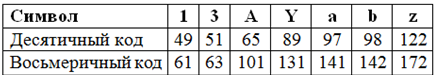 Запишите ответ:__________________________________________Задание №58В таблице ниже представлена часть кодовой таблицы ASCII. Каков восьмеричный код символа «М»? Изображение: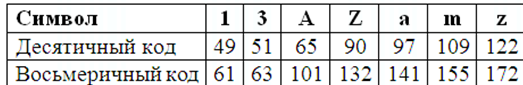 Запишите ответ:__________________________________________Задание №59В таблице ниже представлена часть кодовой таблицы ASCII. Каков восьмеричный код символа «t»? Изображение: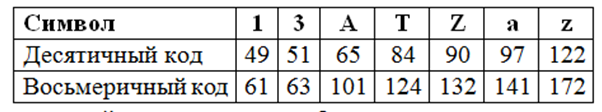 Запишите ответ:__________________________________________Задание №60В таблице ниже представлена часть кодовой таблицы ASCII. Каков восьмеричный код символа «a»? Изображение: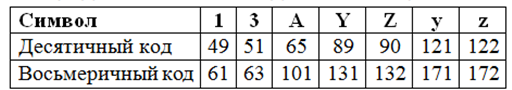 Запишите ответ:__________________________________________Задание №61В таблице ниже представлена часть кодовой таблицы ASCII. Каков шестнадцатеричный код символа «R»? Изображение: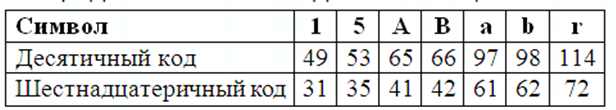 Запишите ответ:__________________________________________Задание №62В таблице ниже представлена часть кодовой таблицы ASCII. Каков шестнадцатеричный код символа «я»? Изображение: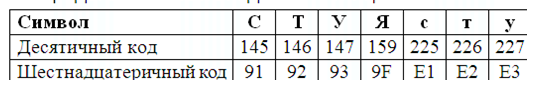 Запишите ответ:__________________________________________Задание №63В таблице ниже представлена часть кодовой таблицы ASCII. Каков шестнадцатеричный код символа «p»? Изображение: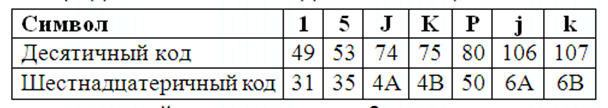 Запишите ответ:__________________________________________Задание №64Сколько памяти нужно для хранения 64-цветного растрового графического изображения размером  32 на 128 точек?Выберите один из 4 вариантов ответа:1) 32 Кбайта2) 64 байта3) 4096 байт4) 3 КбайтаЗадание №65Укажите минимальный объем памяти (в килобайтах), достаточный для хранения любого растрового изображения размером 32x32 пикселя, если известно, что в изображении используется палитра из 232 цветов. Выберите один из 4 вариантов ответа:1)  12)  10243)  40964)  4Задание №66Каков минимальный объем памяти ( в байтах), достаточный для хранения черно-белого растрового изображения размером 32 х 32 пикселя, если известно, что в изображении используется 16 градаций серого цвета.Выберите один из 4 вариантов ответа:1)  1282) 2563) 5124) 1024Задание №67Укажите минимальный объем памяти (в килобайтах), достаточный для хранения любого растрового изображения размером 256 х 256 пикселей, если известно, что в изображении используется палитра из 216 цветов. Выберите один из 4 вариантов ответа:1) 1282) 5123) 10244) 2048Задание №68Страница видеопамяти составляет 16000 байтов. Дисплей работает в режиме 320*400 пикселей. Сколько цветов в палитре?Выберите один из 4 вариантов ответа:1)  22)  83)  164)  256Задание №69Для хранения растрового изображения размером 128 х 128 пикселей используется 8 Кбайт памяти. Каково максимально возможное количество цветов в палитре данного изображения?Выберите один из 4 вариантов ответа:1)  82) 163) 324)  4Задание №70Для хранения растрового изображения размером 64x64 пикселя отвели 512 байтов памяти. Каково максимально возможное число цветов в палитре?                                                                        Выберите один из 4 вариантов ответа:1)  22)  163)  2564)  1024Задание №71Для хранения растрового изображения размером 1024 х 512 пикселей отвели 256 Кбайт памяти. Каково максимально возможное число цветов в палитре изображения?Выберите один из 4 вариантов ответа:1) 162) 643) 324) 128Задание №72Производится одноканальная (моно) звукозапись с частотой дискретизации 48 кГц и глубиной кодирования 16 бит. Запись длится 2 минуты, ее результаты записываются в файл, сжатие данных не производится. Какое из приведенных ниже чисел наиболее близко к размеру полученного файла, выраженному в мегабайтах?Выберите один из 4 вариантов ответа:1) 112) 123) 134) 20Задание №73Производится одноканальная (моно) звукозапись с частотой дискретизации 22 кГц и глубиной кодирования 16 бит. Запись длится 2 минуты, ее результаты записываются в файл, сжатие данных не производится. Какое из приведенных ниже чисел наиболее близко к размеру полученного файла, выраженному в мегабайтах?Выберите один из 4 вариантов ответа:1)  12)  23)  54)  10Задание №74Производится двухканальная (стерео) звукозапись с частотой дискретизации 48 кГц и глубиной кодирования 24 бита. Запись длится 1 минуту, ее результаты записываются в файл, сжатие данных не производится. Какое из приведенных ниже чисел наиболее близко к размеру полученного файла, выраженному в мегабайтах?Выберите один из 4 вариантов ответа:1) 0,32)  43)  164) 132Задание №75Производится двухканальная (стерео) звукозапись с частотой дискретизации 22 кГц и глубиной кодирования 24 бита. Запись длится 2 минуты, ее результаты записываются в файл, сжатие данных не производится. Какое из приведенных ниже чисел наиболее близко к размеру полученного файла, выраженному в мегабайтах?Выберите один из 4 вариантов ответа:1) 112) 123) 134) 15Задание №76Проводилась одноканальная (моно) звукозапись с частотой дискретизации 16 кГц и 32-битным разрешением. В результате был получен файл размером 1 Мбайт, сжатие данных не производилось. Какая из приведенных ниже величин наиболее близка к времени, в течение которого проводилась запись?Выберите один из 4 вариантов ответа:1) 10 сек2) 30 сек3) 50 сек4) 75 секЗадание №77Проводилась одноканальная (моно) звукозапись с частотой дискретизации 16 кГц и 32-битным разрешением. В результате был получен файл размером 20 Мбайт, сжатие данных не производилось. Какая из приведенных ниже величин наиболее близка к времени, в течение которого проводилась запись?Выберите один из 4 вариантов ответа:1) 1 мин2) 2 мин3) 5 мин4) 10 минЗадание №78Производится одноканальная (моно) звукозапись с частотой дискретизации 256 Гц. При записи использовались 4096 уровней дискретизации. Запись длится 10 минут, её результаты записываются в файл, причём каждый сигнал кодируется минимально возможным и одинаковым количеством битов. Какое из приведённых ниже чисел наиболее близко к размеру полученного файла, выраженному в килобайтах?Выберите один из 4 вариантов ответа:1)  162)  253)  644)  225Задание №79Производится одноканальная (моно) звукозапись с частотой дискретизации 64 Гц. При записи использовались 64 уровня дискретизации. Запись длится 5 минут 20 секунд, её результаты записываются в файл, причём каждый сигнал кодируется минимально возможным и одинаковым количеством битов. Какое из приведённых ниже чисел наиболее близко к размеру полученного файла, выраженному в килобайтах?Выберите один из 4 вариантов ответа:1)  102)  153)  324)  64Задание №80 (группа Клепак О.В. вопросы с 80 по 87)Переведите число 10101100012 из двоичной системы счисления в восьмеричную. В ответе запишите только число, основание системы счисления указывать не надо.Запишите число: ___________________________Задание №81Переведите число 111110011012 из двоичной системы счисления в восьмеричную. В ответе запишите только число, основание системы счисления указывать не надо.Запишите число: ___________________________Задание №82Переведите число 10110100012 из двоичной системы счисления в шестнадцатеричную. В ответе запишите только число, основание системы счисления указывать не надо.Запишите ответ:__________________________________________Задание №83Переведите число 111100011112 из двоичной системы счисления в шестнадцатеричную. В ответе запишите только число, основание системы счисления указывать не надо.Запишите ответ:__________________________________________Задание №84Переведите число 7428 из восьмеричной системы счисления в двоичную. В ответе запишите только число, основание системы счисления указывать не надо.Запишите число: ___________________________Задание №85Переведите число 6038 из восьмеричной системы счисления в двоичную. В ответе запишите только число, основание системы счисления указывать не надо.Запишите число: ___________________________Задание №86Переведите число AC916 из шестнадцатеричной системы счисления в двоичную. В ответе запишите только число, основание системы счисления указывать не надо.Запишите число: ___________________________Задание №87Переведите число F5B16 из шестнадцатеричной системы счисления в двоичную. В ответе запишите только число, основание системы счисления указывать не надо.Запишите число: ___________________________Задание №88 (группа Никитиной Н.Л. вопросы с 88 по 103)Запишите число 81 в беззнаковом 8-разрядном формате.Запишите ответ:__________________________________________Задание №89Запишите число -15 в дополнительном коде в восьмибитовом представлении. Запишите ответ:__________________________________________Задание №90Запишите число -71 в дополнительном коде в восьмибитовом представлении.Запишите ответ:__________________________________________Задание №91Запишите число 25 в беззнаковом 8-разрядном формате.Запишите ответ:_________________________________________Задание №92Запишите число 255 в беззнаковом 8-разрядном формате.Запишите ответ:__________________________________________Задание №93Запишите число -26 в дополнительном коде в восьмибитовом представлении. Запишите ответ:__________________________________________Задание №94Запишите число -11 в дополнительном коде в восьмибитовом представлении.Запишите ответ:__________________________________________Задание №95Запишите число -98 в дополнительном коде в восьмибитовом представлении.Запишите ответ:__________________________________________Задание №96Запишите число 58 в беззнаковом 8-разрядном формате.Запишите ответ:__________________________________________Задание №97Запишите число -56 в дополнительном коде в восьмибитовом представлении. Запишите ответ:__________________________________________Задание №98Запишите число 64 в беззнаковом 8-разрядном формате.Запишите ответ:__________________________________________Задание №99Запишите число -127 в дополнительном коде в восьмибитовом представлении.Запишите ответ:__________________________________________Задание №100Запишите число 17 в беззнаковом 8-разрядном формате.Запишите ответ:__________________________________________Задание №101Запишите число -39 в дополнительном коде в восьмибитовом представлении. Запишите ответ:__________________________________________Задание №102Запишите число 5 в беззнаковом 8-разрядном формате.Запишите ответ:__________________________________________Задание №103Запишите число 72 в беззнаковом 8-разрядном формате.Запишите ответ:__________________________________________Ответы:1)   Верные ответы: 2;2)   Верные ответы: 3;3)   Верные ответы: 2;4)   Верные ответы: 3;5)   Верные ответы: 3;6)   Верные ответы: 2;7)   Верный ответ: "768".8)   Верный ответ: "540".9)   Верный ответ: "600".10)   Верный ответ: "425".11)   Верные ответы: 3;12)   Верные ответы: 2;13)   Верные ответы: 4;14)   Верный ответ: "6".15)   Верные ответы: 2;16)   Верные ответы: 3;17)   Верные ответы: 2;18)   Верные ответы: 4;19)   Верные ответы: 2;20)   Верные ответы: 1;21)   Верные ответы: 4;22)   Верные ответы: 3;23)   Верный ответ: "256".24)   Верный ответ: "195".25)   Верный ответ: "342".26)   Верный ответ: "201".27)   Верный ответ: "139".28)   Верный ответ: "133".29)   Верный ответ: "2102".30)   Верный ответ: "517".31)   Верный ответ: "3012".32)   Верный ответ: "256".33)   Верный ответ: "1302".34)   Верный ответ: "01001000".35)   Верный ответ: "00111010".36)   Верный ответ: "01010001".37)   Верный ответ: "00010001".38)   Верный ответ: "00000101".39)   Верный ответ: "11111111".40)   Верный ответ: "01000000".41)   Верный ответ: "00011001".42)   Верный ответ: "11110001".43)   Верный ответ: "11100110".44)   Верный ответ: "11110101".45)   Верный ответ: "11011001".46)   Верный ответ: "10111001".47)   Верный ответ: "11001000".48)   Верный ответ: "10011110".49)   Верный ответ: "10000001".50) Верный ответ: 15.; 51) Верный ответ: 75.; 52) Верный ответ: 4096.; 53) Верный ответ: 400.; 54) Верный ответ: 10.; 55) Верный ответ: 4.; 56) Верный ответ: 3.; 57)   Верный ответ: "132".58)   Верный ответ: "115".59)   Верный ответ: "164".60)   Верный ответ: "141".61)   Верный ответ: "52".62)   Верный ответ: "EF".63)   Верный ответ: "70".64)   Верные ответы: 4;65)   Верные ответы: 4;66)   Верные ответы: 3;67)   Верные ответы: 1;68)   Верные ответы: 1;69)   Верные ответы: 2;70)   Верные ответы: 1;71)   Верные ответы: 3;72)   Верные ответы: 1;73)   Верные ответы: 3;74)   Верные ответы: 3;75)   Верные ответы: 4;76)   Верные ответы: 1;77)   Верные ответы: 3;78)   Верные ответы: 4;79)   Верные ответы: 2;80) Верный ответ: 1261.; 81)  Верный ответ: 3715.; 82)   Верный ответ: "2D1".83)   Верный ответ: "78F".84)  Верный ответ: 111100010.; 85)  Верный ответ: 110000011.; 86)  Верный ответ: 101011001001.; 87)  Верный ответ: 111101011011.; 88) Верный ответ: "01010001".89) Верный ответ: "11110001".90) Верный ответ: "10111001".91) Верный ответ: "00011001".92) Верный ответ: "11111111".93) Верный ответ: "11100110".94) Верный ответ: "11110101".95) Верный ответ: "10011110".96) Верный ответ: "00111010".97) Верный ответ: "11001000".98) Верный ответ: "01000000".99) Верный ответ: "10000001".100) Верный ответ: "00010001".101) Верный ответ: "11011001".102) Верный ответ: "00000101".103) Верный ответ: "01001000".